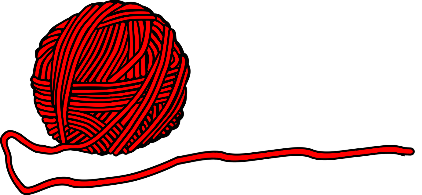 Leitfaden Wie heisst dein Medium?Seit wann gibt es dieses Medium?Betrachte dein Medium genau und zeichne es.Für welche Menschen ist dieses Medium geeignet? Für welche weniger?Welche Vor- und Nachteile hat das Medium anhand deiner Erfahrung? Schreibe mindestens je einen Vorteil und einen Nachteil auf.+							-Welche Vor- und Nachteile hat das Medium anhand deiner Recherche? Schreibe mindestens je zwei Vorteile und zwei Nachteile auf.+							-Was denkst du: Gibt es das Medium in 100 Jahren noch? Wenn ja, warum? Wenn nein, warum nicht?Was weisst du sonst noch über dein Medium? (Du darfst auch ein Mindmap erstellen)Leitfaden Lösungen Wie heisst dein Medium?Buch Seit wann gibt es dieses Medium?Seit der Antike. Dort wurden die Bücher von Hand geschrieben.Betrachte das Medium und zeichne es.Für welche Menschen ist dieses Medium geeignet? Für welche weniger?Antwort ist individuellWelche Vor- und Nachteile hat das Medium anhand deiner Erfahrung? Schreibe mindestens je einen Vorteil und ein Nachteil auf.Antwort ist individuellWelche Vor- und Nachteile hat das Medium anhand deiner Recherche? Schreibe mindestens je einen Vorteil und ein Nachteil auf.+ ohne Strom, dicke/ grosse Schrift, angenehmes Lesegefühl,…- Evt zu schwer zum Mitnehmen (je nach dicke), muss es kaufen,…Was denkst du: Gibt es das Medium in 100 Jahren noch? Wenn ja warum? Wenn nein, warum nicht?Ja, weil es ein Medium ist, welches es bereits seit mehr als 100 Jahren gibt.Nein, weil alles digitalisiert wird.Was weisst du sonst noch über dein Medium? (Du darfst auch ein Mindmap erstellen)Vor dem Buch gab es Tontafel, Palmblätter usw. je nach Land war dies verschieden. Kann heute durch E-Reader ersetzt werden.Das Buch ist die Grundlage, auf die sich unsere kulturelle Identität stützt.           ….Leitfaden Lösungen Wie heisst dein Medium?Smartphone Seit wann gibt es dieses Medium?Seit 1950, 1980 gab es erste tragbare Telefone. Erstes Smartphone 1996Zeichne dein Medium und male es mit Farbe aus.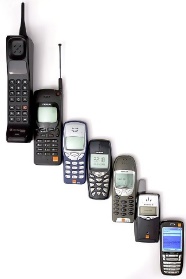 Für welche Menschen ist dieses Medium geeignet? Für welche weniger?Geschäftsleute, Erwachsene allgemein,…Welche Vor- und Nachteile hat das Medium anhand deiner Erfahrung? Schreibe mindestens je einen Vorteil und ein Nachteil auf.+ Kommunikation, Mitnehmen (flexibel), alles in einem (Kamera, Telefon, Nachrichten, Navigationsgerät),…
- Akku (wenn man lange unterwegs ist), Speicherplatz (evt. zu wenig),…Welche Vor- und Nachteile hat das Medium anhand deiner Recherche? Schreibe mindestens je einen Vorteil und ein Nachteil auf.+ Alles in einem (Telefon, Kamera, Notizen, Kontakte, …), Sprachsteuerung,…- gesundheitliche Risiken, Cybermobbing, geplante Obsoleszenz, …Was denkst du: Gibt es das Medium in 100 Jahren noch? Wenn ja warum? Wenn nein, warum nicht?Ja, weil es sich immer weiter und weiter entwickelt.Nein, weil es immer gefährlicher wird für die Gesundheit (Strahlung).Was weisst du sonst noch über dein Medium? (Du darfst auch ein Mindmap erstellen)Sehr offene Frage.Mobiltelefon 1984 wog fast 1 Kilogramm.Handys werden immer kleiner.Leitfaden Lösungen Wie heisst dein Medium?Fernseher Seit wann gibt es dieses Medium?Es wurde im Jahr 1930 erfunden.Zeichne dein Medium und male es mit Farbe aus.Für welche Menschen ist dieses Medium geeignet? Für welche weniger?Geeignet generell für alle (ältere Menschen- Kinder) da die es Sendungen und Programme für alle gibt. Weniger geeignet für Babys.Welche Vor- und Nachteile hat das Medium anhand deiner Erfahrung? Schreibe mindestens je einen Vorteil und ein Nachteil auf.+ Zeitvertreib+ Informationen durch schauen /hören und nicht lesen- Zu viel Zeit kann investiert werden- Freizeitsaktivitäten werden vernachlässigt….Welche Vor- und Nachteile hat das Medium anhand deiner Recherche? Schreibe mindestens je einen Vorteil und ein Nachteil auf.+ Informationsmöglichkeit ist vielfältig+ Live Übertragungen+ Dokumentation kann anschaulicher gestaltet werden- Gewaltdarstellung wird negativ beeinflusst- schadet der Gesundheit ….Was denkst du: Gibt es das Medium in 100 Jahren noch? Wenn ja warum? Wenn nein, warum nicht?Ja, weil sich der Fernseher seit vielen Jahren immer weiterentwickelt hat und die Gesellschaft dieses Medium liebt.Nein, weil der Fernseher fortlaufend mit dem Computer /Laptop oder dem Smartphone/ Ipad ausgetauscht wird.Was weisst du sonst noch über dein Medium? (Du darfst auch ein Mindmap erstellen)Früher wurde nur schwarz-weiss ausgestrahlt und nicht farbig.Filme bestanden früher aus ganz vielen Bilder.Dass jede Familie ein Fernseher besitzt war früher gar nicht der Fall.….